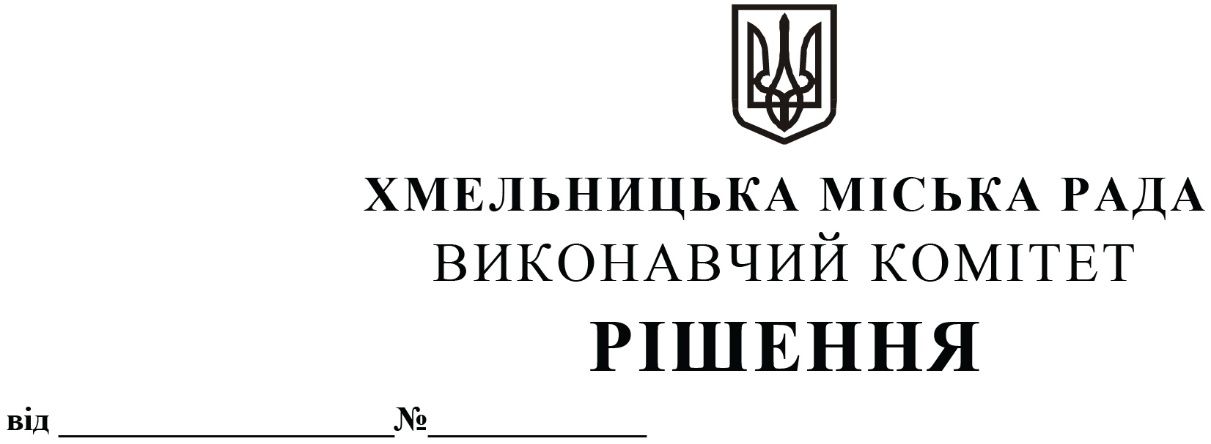 Про надання дозволу товариству з обмеженою відповідальністю «БігБорд» на встановлення павільйонів очікування на зупинках громадського транспорту з вмонтованими рекламними конструкціями типу «сіті-лайт» та надання дозволів на розміщення зовнішньої рекламиЗ метою забезпечування облаштування необхідною інфраструктурою автобусних маршрутів загального користування та створення додаткових зручностей для пасажирів, розглянувши звернення товариства з обмеженою відповідальністю «БігБорд» та клопотання управління транспорту та зв’язку, керуючись Законами України «Про місцеве самоврядування в Україні», «Про автомобільний транспорт» та «Про рекламу», Типовими правилами розміщення зовнішньої реклами, затвердженими постановою Кабінету Міністрів України від 29.12.2003 № 2067, рішенням виконавчого комітету міської ради від 13.05.2010 № 556 «Про внесення змін до рішення виконавчого комітету від 10.06.2004 № 327 «Про порядок розміщення зовнішньої реклами у місті Хмельницькому», виконавчий комітет міської радиВИРІШИВ:1. Надати дозвіл товариству з обмеженою відповідальністю «БігБорд» на встановлення павільйонів очікування на зупинках громадського транспорту з вмонтованими рекламними конструкціями типу «сіті-лайт», відповідно до погодженої з управлінням житлово-комунального господарства проектно-кошторисної документації, на умовах благоустрою та подальшого прибирання прилеглої території, за наступним переліком місць:- вул. Староміська зупинка «вул. Староміська»;- вул. Проскурівська зупинка «Меморіальний комплекс»;- вул. Соборна зупинка «Центр надання адміністративних послуг»;- вул. Свободи зупинка «Центральний універмаг»;- вул. Героїв Майдану зупинка «Сквер ім. Шевченка» рух в центр міста;- вул. Героїв Майдану зупинка «Сквер ім. Шевченка» рух з центру міста.2. Надати дозволи товариству з обмеженою відповідальністю «БігБорд» на розміщення зовнішньої реклами терміном на п’ять років на вказаних зупинках, ліва та права сторони («сіті-лайти»).3. На основі інвестиційних пропозицій товариства з обмеженою відповідальністю «БігБорд» розташування рекламних конструкцій використовувати на безоплатній основі.4. Управлінню архітектури та містобудування департаменту архітектури, містобудування та земельних ресурсів (Дружинін М.А.) (робочому органу) оформити і видати дозволи.5. Контроль за виконанням рішення покласти на управління житлово-комунального господарства, департамент архітектури, містобудування та земельних ресурсів, управління транспорту та зв’язку, заступника міського голови А.Бондаренка.Міський голова	О. СИМЧИШИН